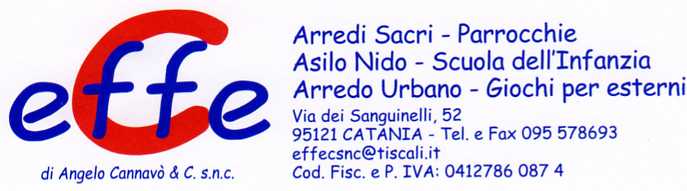 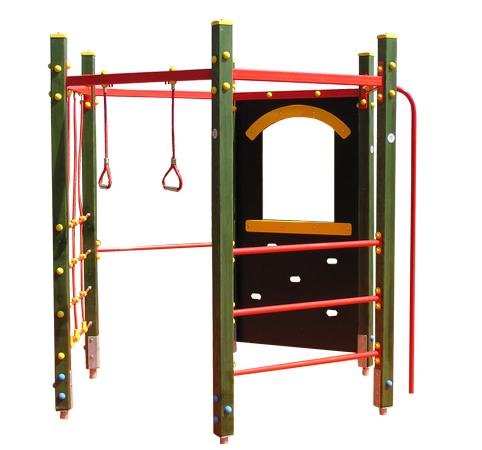 Descrizione:PALESTRINA esagonale, composta da differentiattrezzature su ogni lato della struttura.Pali portanti in legno verniciato con accessoridifferenti: sbarre, anelli, arrampicate a rete, pertiche epannelli ambientati in hpl colorato.Dimensioni d'ingombro: 245x227 cmArea di sicurezza: 36 mq
I colori delle attrezzature rappresentati nelle immaginisono da considerarsi puramente indicativi.
Categoria: Palestrine e arrampicate
Codice: EP02147